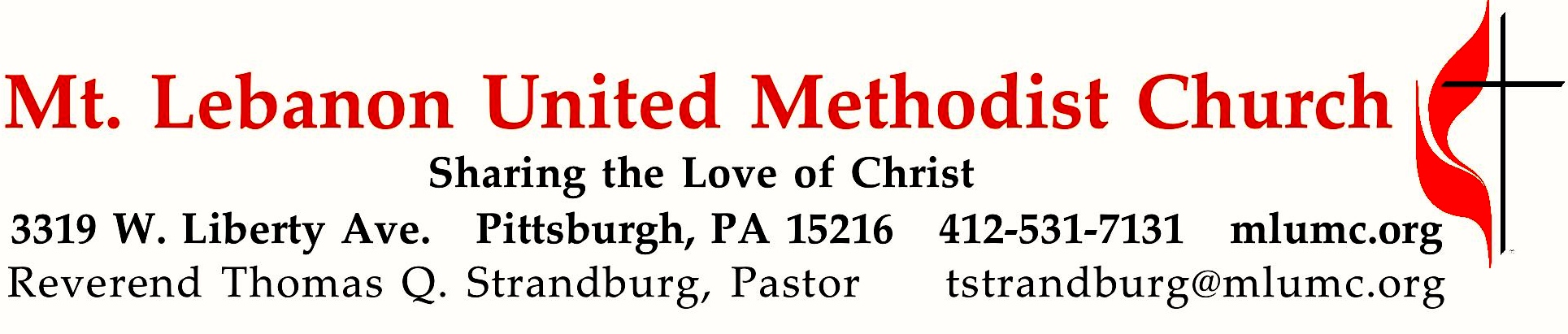 February 16, 2020								      8:30 & 10:45WE GATHER IN GOD’S NAME …*Asterisk indicates to rise in body or spiritGathering Music	Hymnal  445	Happy the home when God is there	      	St. AgnesGreetingLeader:  	O magnify the Lord with me,People:   	and let us exalt God’s name together!  				Psalm 34:3Announcements*10:45 Introit    		Psalm 19: 14				                                      Karle Erickson			Let the words of our mouths and the meditations of our hearts			be acceptable in thy sight, O Lord, our rock and our salvation.*Call to WorshipLeader:  	When the world divides us:People:   	Come, Holy Spirit, make us one.Leader:	When the world calls us orphaned:People:	Come, Holy Spirit, make us family.Leader:	When the world leads us astray:People:	Come, Holy Spirit, call us home.	Come, Holy Spirit, come! Come and fill this place!	… TO GIVE PRAISE TO GOD …* Hymnal 679	 O splendor of God’s glory bright					Wareham*Opening Prayer (in unison)O gracious and holy God, give us diligence to seek you, wisdom to perceive you, and patience to wait for you. Grant us, O God, a mind to meditate on you, eyes to behold you, ears to listen for your Word, a heart to love you, and a life to proclaim you, through the power of the spirit of Jesus Christ, our Lord. Amen.Attributed to Benedict of Nurnia, 6th CenturySilent Prayer*Worship & & Song 3119 	Take, O take me				     Take, O take		Take, O take me as I am; summon out what I shall be;		set your seal upon my heart and live in me.		John Bell © 1995 The Iona Community, admin. GIA Publications Inc.	… TO CELEBRATE THE FAMILY OF FAITH …*The Sign of Peace   Please pass the peace to your neighbors as a sign of reconciliation and love.          	Leader:	The peace of Christ be with you.          	People:	And also with you.10:45 Gathering Song				    James Ritchie	This, this is where children belong, 	welcomed as part of the worshiping throng.	Water, God’s Word, bread and cup, prayer and song:	This is where children belong.		  James Ritchie ©1999 Abingdon Press10:45 Message for Young Disciples 		All children are invited. Please sing as children come forward. After the children’s message at the 10:45 service, children ages 3 - 3rd grade may attend Kids Praise in the Welcome Center. Children will be escorted to and from Kids Praise by teachers. They will return to the sanctuary near the end of the service.Hymnal 141	Children of the heavenly Father		         	      Tryggare kan ingen vara… TO HEAR GOD’S WORD PROCLAIMED …Scripture Reading	                    8:30   Judi Phelps      10:45   Barbara WatsonA Lesson from the New Testament	1 Timothy 3:1-5		Qualifications for bishopsResponse	Leader:    Hear what the Spirit is saying to God’s people.	People:    Thanks be to God.Pastoral PrayerThe Lord’s Prayer 	Our Father, who art in heaven, hallowed be thy name. Thy kingdom come, thy will be 	done, on earth as it is in heaven. Give us this day our daily bread. And forgive us our 	trespasses, as we forgive those who trespass against us. Lead us not into temptation, 	but 	deliver us from evil. For thine is the kingdom, the power, and the glory forever.  	Amen.*Celtic Alleluia: 	Alleluia  (sing 4 times) 			 	             James J. Chepponis*Scripture Reading                                                        A Lesson from the Gospels	Matthew 19:13-15	Jesus blesses little childrenResponseLeader:    The Word of the Lord.People:    Thanks be to God.… TO OFFER OUR GIFTS AND TO DEDICATE OUR LIVES …10:45 Offertory anthem						Spiritual, arr. Brazeal W. Dennard	Refrain: Hush! Somebody’s callin’ my name. Oh, my Lord, what shall I do?	1. I’m so glad that trouble don’t last always. Refrain	2. I’m so glad I got my ‘ligion in time. Refrain	3. Soon one mornin’ death come creepin’ in my room. Refrain*Hymnal 94	Praise God, from whom all blessings flow (standing)		Lasst uns erfreuenPraise God, from whom all blessings flow;Praise God, all creatures here below; Alleluia! Alleluia!Praise God, the source of all our gifts!Praise Jesus Christ, whose power uplifts!Praise the Spirit, Holy Spirit! Alleluia! Alleluia! Alleluia!		adapt. © 1989 The U. Methodist Publishing HousePrayer of DedicationSermon                “To Such as These Belongs the Kingdom”                        Rev. Thomas Q. Strandburg… TO GO REJOICING IN GOD’S NAME!*Hymnal  447	Our Parent, by whose name (stanzas 1-2)			            Rhosymedre *Benediction*Hymnal  447	Our Parent, by whose name (stanza 3)			  	           RhosymedreToday’s ServicesThe flowers on the altar are given by Beth, Pete, and Trevor Santore in loving memory of Beth's sister, Linda McKendry.The flowers in the chancel are given by James and Jennifer Mazzocco in loving memory of James' mother, Linda Mazzocco.Greeters   8:30    Judy Phelps   10:45      David and Vicki DanielsonSpecial Music at 10:45  is provided by the Chancel Choir.Acolytes   Vivienne Volek and Addison Alexander Worship options for children We encourage children to participate in the Children’s Sermon at both services, and in Kids Praise during the 10:45 service. Nursery services are offered in Room 204 of the Education Building. Ask ushers or greeters and follow signs for direction.Today’s Scriptures1 Timothy 3:1-53The saying is sure: whoever aspires to the office of bishop desires a noble task. 2Now a bishop must be above reproach, married only once, temperate, sensible, respectable, hospitable, an apt teacher, 3not a drunkard, not violent but gentle, not quarrelsome, and not a lover of money. 4He must manage his own household well, keeping his children submissive and respectful in every way— 5for if someone does not know how to manage his own household, how can he take care of God’s church?Matthew 19:13-1513Then little children were being brought to him in order that he might lay his hands on them and pray. The disciples spoke sternly to those who brought them; 14but Jesus said, “Let the little children come to me, and do not stop them; for it is to such as these that the kingdom of heaven belongs.” 15And he laid his hands on them and went on his way.Keep in PrayerConvalescing in Care Facilities		Bonnie Amos, Providence PointEd Clarke, Asbury HeightsMay Frederick, Baptist HomeJohn Katshir, Asbury HeightsWoody Kimmel, Providence Point Pat Seitz, ConcordiaDoris Trimble, Providence PointOlivia Woods, Baptist ManorAnne Hoffman, Providence PointConvalescing at HomeBishop George Bashore,Jean Boyer, Mary Caldwell, John Dean, Joseph Festor, Ezra Gibson, Steve Howard, Dave Lewis, Susan Lichtenfels, George Lindow, Bob Mallery,Carol Van Sickle, Arlene Stewart, Peyton WistermanIn the MilitaryMatt Lewis, USMC,Jason Boyer, SPC Natalie Brown, Maj. Zachary Allen Finch, USMC,
James Iantelli, 1st Lt. Jaskiewicz, 
S. Sgt. Keith Kimmell, Sgt. Brendan Lamport, 
Sgt. Matthew McConahan, Thomas Orda,
David Poncel, Sgt. Steven Reitz, 
Capt. Scott B. Rushe, Pastor Rick Townes, 
Maj. Azizi Wesmiller, Maj. Matthew C. Wesmiller,
Sgt. Keith Scott Winkowski,Sgt Michael ZimmermanResources from Last Sunday’s Unity Lunch  Last Sunday at the Unity Lunch, Pastor Tom and church members talked about the denomination’s current and proposed legislation on human sexuality to be discussed at the General Conference in May. Sunday’s conversation also included interpretation of scripture often referenced in this legislation discussion. If you missed the conversation or would like to hear it again, you can listen to a podcast linked to our website. Handouts from the conversation are also available. For these resources, go to the MLUMC website:   https://www.mlumc.org/2020/unity-lunch-conversation Informational Session on the Proposed Protocol for Denomination Separation We are invited to an informational session on the proposal to split the United Methodist Church which will be discussed at the 2020 General Conference. The session is sponsored by our W PA United Methodist Conference. Participants in the session will include Bishop Cynthia Moore-Koikoi, the Rev. John R. Wilson, Conference Secretary; Donna Vizza, chair of the WPAUMC Connectional Leadership Table, and Rev. Alyce Weaver Dunn, Director of Connectional Ministries.While there are five sessions scheduled, the session most convenient from our church takes place:	Wednesday, March 25 @ Crossroads UMC in Oakdale from 6:30 pm – 9 pm MLUMC will provide a carpool for this session, leaving from our parking lot on March 25 at    5:45 pm. To sign up for the carpool to the briefing, call Michelle at the church office, 412-531-7131. Also one must register with the W PA Conference online athttps://wpa-reg.brtapp.com/PreGeneralConference2020Discussion at the informational meeting will focus on the “Protocol of Separation Through Grace and Reconciliation”  because those who signed it represent advocacy groups who proposed other plans, but now unanimously support the protocol. They have agreed to work together for passage of the Protocol at the May 5-15, 2020 General Conference. 

There will be an opportunity for questions to provide clarification about the Protocol and how our Conference will respond if it is passed. Our Conference is creating a process for discernment regarding our future together in Christ. The WPA Delegation has been invited to attend to listen and prepare for their participation in the upcoming General and Jurisdictional Conferences.Podcasts of Sunday Sermons  Catch up on messages from MLUMC with a podcast of Pastor Tom’s and others’ Sunday sermons. Sermons can be found at http://mlumc.buzzsprout.com or navigate to the site from the link on our webpage, www.mlumc.org. Sermons also will be posted to iTunes. Full recordings of the service are available upon request.Honor or remember a loved one with a flower donation. The flowers that grace the sanctuary each week are generously donated by our church family members. This is a great way to honor or memorialize a special person, event, or milestone in your personal life or in the life of the church. If you are interested in donating flowers on a particular Sunday, contact Lizzie Diller , 412-860-3614. The cost is $33 for the altar, narthex, or columbarium, and $66 for the chancel.Interested in Church Membership? The church is organizing its next new members’ orientation class. If interested, please ssend an email to Pastor Strandburg at tstrandburg@mlumc.org .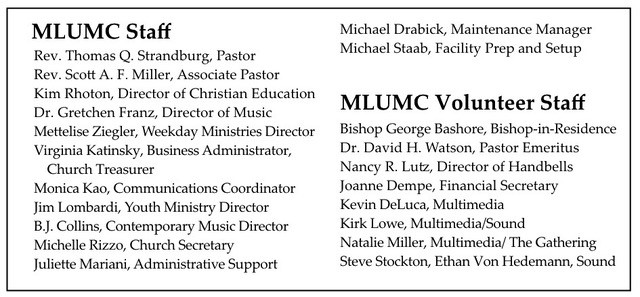 CALENDAR – SUNDAY, FEBRUARY 16 THRU SATURDAY, FEBRUARY 22SUNDAY 2/16	8:30 am		Worship					             Sanner Chapel	8:30 am		The Gathering					             Asbury	9:30 am		Sunday School				             	             Various	10:45 am		Worship 					             Sanctuary	10:45 am		Kids Praise					             Welcome Center	11:45 am		Youth Choir					             Choir Room	6:30 pm		Eagle Board of Review				             Various		NO YOUTH GROUP - YOUTH JUMONVILLE WINTER BLAST 2/14 – 2/16MONDAY 2/17		OFFICE CLOSED - Presidents’ Day - Weekday Ministries training	7 pm		Chapel Bells Rehearsal				             Bell Room	7:30 pm		Community Events & Outreach Meeting		             WesleyTUESDAY 2/18
	11 am		Program Staff Meeting				             Pastor’s Office	6 pm		Terrific Tuesday				             Asbury	7 pm		Boy Scout Meeting				             Wesley	7 pm		Three Rivers Ringers Meeting			             LibraryWEDNESDAY 2/19	7 pm		Trustees Meeting			           	            Welcome Center	7 pm		Cub Scout Pack Meeting			            WesleyTHURSDAY 2/20	6:30 pm		Promise Bells Rehearsal				             Bell Room	7:30 pm		Chancel Choir Rehearsal			             Choir RoomSATURDAY 2/22	8 am		Men’s Reveille Breakfast			             Asbury